SÍLABO DE ……………………………………INFORMACIÓN GENERALCarrera Profesional	:Módulo	:Unidad Didáctica	:Créditos	:Semestre Académico	:Semestre	:N° Horas Semanales	:Docente(es)	:SUMILLACOMPETENCIA DE LA CARRERA PROFESIONALCAPACIDADES TERMINALES Y CRITERIOS DE EVALUACIÓNORGANIZACIÓN DE ACTIVIDADES Y CONTENIDOS BÁSICOSMETODOLOGIALa metodología a emplear en el desarrollo de las UD debe ser aplicando estrategias activas, con énfasis en las competencias técnicas y de empleabilidad y orientada al logro de las capacidades formuladas en el silabo. Los recursos y herramientas digitales pueden emplearse sobre todo para actividades de tipo asíncrono:Google ClassroomCorreo electrónico corporativoGoogle Formularioe.  Otros que resulten adecuados a juicio del docenteEVALUACIÓNLa escala de calificación es vigesimal y el calificativo mínimo aprobatorio es trece (13), en todos los casos la fracción 0.5 o más se considera como una unidad a favor del estudiante.El estudiante que, en la evaluación de la capacidad terminal programada en la Unidad Didáctica, obtenga nota desaprobatoria entre diez (10) y doce (12), tiene derecho a participar en el proceso de recuperación interna programado.El estudiante que después de realizado el proceso de recuperación obtuviera nota menor a trece (13), en la capacidad terminal de la Unidad Didáctica, desaprueba la misma, por tanto, repite la Unidad Didáctica.El estudiante que acumulará inasistencias injustificadas en número igual o mayor al 30% del total de horas en la Unidad Didáctica, será desaprobado en forma automática, sin derecho a recuperación.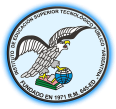 REFERENCIASLima, marzo del 2023Firma Docente 1	Firma Docente 2			Firma Docente 3Capacidad TerminalCriterios de EvaluaciónIndicadores de LogroCT 1CE1Ind. Logro 1Ind. Logro 2Ind. Logro 3CT 1CE2Ind. Logro 4Ind. Logro 5Ind. Logro 6CT 1CE3Ind. Logro 7Ind. Logro 8Ind. Logro 9CT 1CE4Ind. Logro 10Ind. Logro 11Ind. Logro 12Semanas/fechaElementos decapacidadActividades deaprendizajeActividades deaprendizajeActividades deaprendizajeContenidos BásicosCriteriode EvaluaciónIndicadoresde Logro1Elemento	de Capacidad N° 1ActividadAprendizaje N° 01dedeSesión 1CE1Indicador Logro N° 1de2Elemento	de Capacidad N° 1ActividadAprendizaje N° 01dedeSesión 2CE1Indicador Logro N° 1de3Elemento	de Capacidad N° 1ActividadAprendizaje N° 01Sesión 3CE1Indicador Logro N° 14Elemento	de Capacidad N° 2Actividad Aprendizaje N° 02dedeSesión 4CE1Indicador Logro 2de5Elemento	de Capacidad N° 3Actividad Aprendizaje N° 03dedeSesión 5CE1Indicador Logro3de6Elemento	de Capacidad N° 3Actividad Aprendizaje N° 03Sesión 6CE1Indicador Logro37Elemento	de Capacidad N° 3Actividad Aprendizaje N° 03Sesión 7CE1Indicador Logro389101112131415Elemento de Capacidad NªActividad de Aprendizaje NªActividad de Aprendizaje NªSesión N°Sesión N°Indicador de Logro Nª 15Elemento de Capacidad NªActividad de Aprendizaje NªActividad de Aprendizaje NªSesión N°Sesión N°Indicador de Logro Nª 16Elemento de Capacidad NªActividad de Aprendizaje NªActividad de Aprendizaje NªSesión N°Sesión N°Indicador de Logro Nª 16Elemento de Capacidad NªActividad de Aprendizaje NªActividad de Aprendizaje NªSesión N°Sesión N°Indicador de Logro Nª 1718ImpresosDigitales (URL)